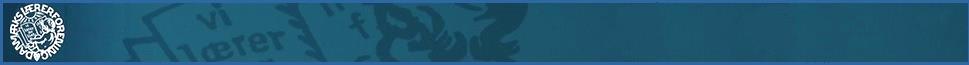 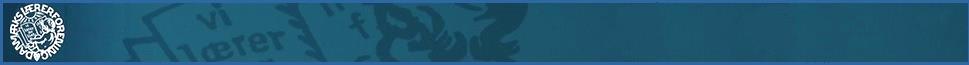 Venlig hilsenFlemming Kjeldsen, formandJeanette Winther, næstformandTid & Sted	: 	Onsdag den 19. august 2015, kl. 12.30 – 15.30 på  kredskontoret   Emne	: 	KS-mødeAfbud           :    KristinaTid & Sted	: 	Onsdag den 19. august 2015, kl. 12.30 – 15.30 på  kredskontoret   Emne	: 	KS-mødeAfbud           :    KristinaTid & Sted	: 	Onsdag den 19. august 2015, kl. 12.30 – 15.30 på  kredskontoret   Emne	: 	KS-mødeAfbud           :    Kristina1.Kommunalt nyt (kort)Aktuelt vedr. Viborg kommune:B&U-udvalgetSkole-MEDFælles-MEDHoved-MEDKommunale arbejdsgrupperAndetB&U-udvalget: (link)Budget: Der forventes et lille overskud på økonomien på skoleområdet, når der bliver ”kompenseret” for de syriske flygtninge. Kredsen afventer budgetkonferencen d. 27. – 28. august og forventer, at der bliver tilført midler til skolerne i 2017, hvor vi mister det midlertidige statstilskud til implementering af skolereformen. Tilførte midler på eksempelvis 16 -18 mio. kr. vil dermed ikke tilføre skolevæsenet yderligere resurser ift. i dag, men blot sikre, at vi kan holde det nuværende niveau.Fremtidens skole: Strukturdebatten er for nuværende afblæst. Vi forventer en endelig udmelding fra B&U-udvalget senest d. 29. september.Skole-MED:Spørgsmål vedr. skolernes APV sendes ud til drøftelse i Lokal-MED med tilbagemelding til Skole-MED inden efterårsferien.Alligevel ikke en 2 mio.-besparelse på administrationen i 2016. Generelt positive tilbagemeldinger på Kick-off-arrangementet i Tinghallen. Det norske indslag blev problematiseret ift. folks forståelse. Et lignende arrangement forventes gennemført næste år. Obs på, at dagen for arrangementet ikke bliver mandag, og at der gives en klar melding vedr. forplejning.Fælles-MEDF-MED har haft møde med B&U-udvalget. Punkter, der blev drøftet, var bl.a. udfordringerne på skoleområdet (herunder finansieringen af reformen, at lærerne har rigtigt svært ved at nå alle opgaverne inden for den tid, der er til rådighed, og at presset på lærerne afspejles i trivslen og sygefraværet). Desuden drøftelse af TOPI.Hoved-MED:H-MED skulle have haft møde med ØKE op til budgetkonferencen, men det er aflyst, eftersom det endelige budgetgrundlag endnu ikke foreligger.2. Kongres ’15Drøftelse af evt. nye materialer vedr. kongres og praktiske forhold.Herunder gives også et referat af det kongresforberedende møde i Herning.Formandens skriftlige beretning er nu udsendt. Kongresmaterialet og det kongresforberedende møde drøftet.3. Opfølgning på TR-mødetPå TR-mødet fik vi en tilbagemelding fra TR’erne om status på planlægningen, værdien af forståelsespapiret, pædagoger i undervisningen mv.Tilbagemeldingerne drøftes, og vi vurderer behovet for opfølgning og den måde, vi evt. gør det på.Kredsen konstaterer med tilfredshed, at der generelt er er en god stemning ude på skolerne, at forståelsespapiret på flere skoler har gjort en forskel, og at der er de fleste steder er fundet fornuftige fleks-løsninger.FK og JW følger op pædagoger i undervisningen.Kredsen ser frem til første evalueringsmøde med forvaltningen og skolelederne.4. Fremtidens skoleDrøftelse af det oplæg om fremtidens skole, der nu er udsendt fra Børne- og Ungdomsudvalget.Der udarbejdes et høringssvar på baggrund af drøftelsen.Se pkt. 15. Ekstern kommunikationDrøftelse af emner, der skal informeres om på hjemmesiden, i nyhedsbrev m.v.Nyhedsbrev udsendes primo september.6. Siden sidstFormand og næstformandKassererenKMV-udvalgAndreDer er nu lavet en forhåndsaftale for skolepsykologerne.7. Evt.Intet til ref.